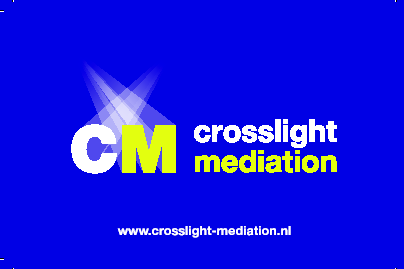 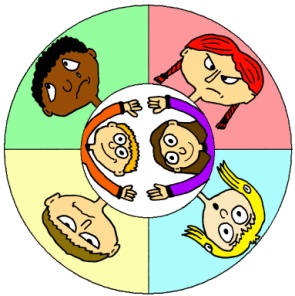 Ik denk ‘dat ligt aan mij’
en dan ontdek ik dat ik er anders naar kan kijken.Choice Mediation														       Crosslight MediationOverblijfkrachtigEen krachtige training voor mensen die de tussenschoolse opvang verzorgen.‘Hoe sta ik er in?’ ‘Sta ik er eigenlijk regelmatig alleen voor?’ ‘Hoe ga ik om met hetgeen op me af komt?’ ‘Wat valt er te kiezen in onze gedachten?’ Dat zijn de ingrediënten die in 2 of 3 sessies worden getraind. Een training dus, geen lezing. Praktijk en rollenspel.
Vaardigheden, besef, een vleugje kennis, maar vooral in je kracht komen en van daaruit wàt ook doen. Het krachtig begeleiden van kinderen die overblijven, in dit gevalOverblijfkrachtig werkt aan een blijvend resultaat, omdat bewustwording de basis is van kracht.
Rien en Gert-Jan zijn beiden NMI registermediator,
hebben ieder een eigen onderneming,
en werken veel samen op het gebied van mediation door leerlingen.
‘Overblijfkrachtig is de nieuwste module die zij hebben ontwikkeld.
Er is hiermee intussen op meerdere locaties succesvol gewerkt.			   Choice-Mediation    Gert-Jan Brandenburg									       Crosslight-Mediation    Rien Fidder ikkiesvoormediation@gmail.com 06-15966552		<  contact >		    r.fidder@crosslight-mediation.nl 06-15181658